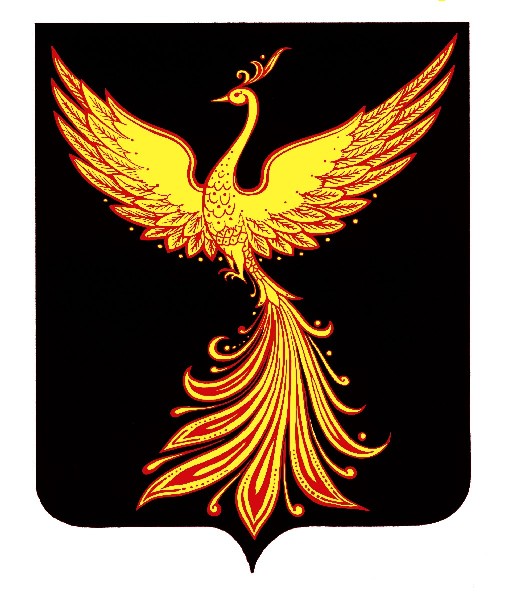 СОВЕТ ПАЛЕХСКОГО МУНИЦИПАЛЬНОГО РАЙОНАРЕШЕНИЕОт 28 апреля 2010 года №  26Об  утверждении  Положения о финансовом отделе администрации Палехского муниципального  районаВ соответствии  со статьей 41 Федерального закона № 131-ФЗ  от 06.10.2003 г « Об общих принципах организации местного самоуправления в Российской Федерации»Совет Палехского муниципального районаР Е Ш И Л:1. Утвердить Положение о финансовом отделе администрации Палехского муниципального района (прилагается).2. Администрации Палехского муниципального района (финансовый отдел  администрации Палехского муниципального района) провести государственную регистрацию изменений, вносимых в учредительные документы юридического лица, в соответствии с действующим законодательством.3. Настоящее решение вступает в силу после официального опубликования в информационном бюллетене органов местного самоуправления Палехского муниципального района.Глава Палехского муниципального района                                  С.А.РыбаковПРИЛОЖЕНИЕк решению  Совета Палехскогомуниципального района от 28.04.2011 № 26ПОЛОЖЕНИЕО  ФИНАНСОВОМ ОТДЕЛЕ АДМИНИСТРАЦИИ ПАЛЕХСКОГО МУНИЦИПАЛЬНОГО РАЙОНА1. Общие положения1.1. Финансовый отдел администрации Палехского муниципального района  (далее - Отдел) является отраслевым органом администрации Палехского муниципального района, обеспечивающим проведение единой финансовой, бюджетной политики в районе, создан и действует  на основании решения Совета Палехского муниципального района  от 2 августа 2010 года № 66 «Об утверждении структуры администрации Палехского муниципального района».1.2. Отдел в своей деятельности руководствуется Конституцией Российской Федерации, федеральными конституционными законами, федеральными законами, указами и распоряжениями Президента Российской Федерации,  нормативно-правовыми актами Правительства Российской Федерации, Министерства финансов Российской Федерации, законами Ивановской области, указами и распоряжениями Губернатора Ивановской области, нормативно-правовыми актами Правительства Ивановской области,  Уставом Палехского муниципального района, муниципальными правовыми актами Совета Палехского муниципального района, постановлениями и распоряжениями администрации Палехского муниципального района, а также настоящим Положением.1.3.Отдел возглавляет начальник финансового отдела администрации Палехского муниципального района (далее - начальник отдела), назначаемый на должность и освобождаемый от должности Главой администрации Палехского муниципального района (далее- Главой администрации) по согласованию с Департаментом финансов Ивановской области. 	Начальник отдела осуществляет общее руководство деятельностью Отдела на основе единоначалия и несет ответственность за возложенные на Отдел задачи. Начальник отдела подотчетен непосредственно Главе администрации.1.4. Структура и численность отдела устанавливается согласно штатному расписанию, утвержденному начальником отдела, в пределах установленной численности сотрудников и фонда оплаты труда и согласовывается с главой администрации.  Начальник Отдела имеет одного заместителя, который назначается на должность и освобождаются от должности начальником отдела по согласованию с Главой администрации.Начальник отдела имеет право:- без доверенности представлять интересы Отдела. Вносить в установленном порядке на рассмотрение Главе администрации проекты муниципальных правовых актов администрации Палехского муниципального района по вопросам, входящим в компетенцию Отдела;- в установленном порядке назначать на должность (принимать), заключать трудовые договора и увольнять муниципальных служащих Отдела, замещающих должности муниципальной службы  в Отделе (далее - муниципальные служащие отдела), и работников Отдела, занимающих должности, не отнесенные к должностям муниципальной службы Палехского муниципального района  (далее - работники отдела); 	- утверждать штатное расписание Отдела в пределах установленной численности работников и фонда оплаты труда, бюджетную смету на его содержание в пределах выделяемых ассигнований;- вносить предложения Главе администрации об изменении структуры Отдела;- утверждать  должностные инструкции  муниципальных служащих отдела и работников отдела;- подготавливать в установленном порядке документы для присвоения почетных званий и награждения государственными наградами Российской Федерации и почетными грамотами Губернатора Ивановской области, Главы администрации особо отличившихся муниципальных служащих и работников Отдела;- распоряжаться денежными средствами, выделенными на содержание Отдела в пределах утвержденных на соответствующий период бюджетных ассигнований;Начальник отдела осуществляет исключительные полномочия в бюджетном процессе, установленные федеральным законодательством, законами Ивановской области, решениями  Совета Палехского муниципального района в том числе:- утверждает бюджетную роспись Отдела и внесение изменений в нее, утверждает сводную бюджетную роспись бюджета муниципального района и внесение изменений в нее;- в случаях, предусмотренных Бюджетным кодексом Российской Федерации, принимает решения об изменении показателей сводной бюджетной росписи без внесения изменений в решение Совета Палехского муниципального района  о бюджете;Начальник отдела издает в пределах своей компетенции, на основе и во исполнение законодательства Российской Федерации, Ивановской области, Департамента финансов Ивановской области приказы, распоряжения являющиеся обязательными для исполнения муниципальными служащими и работниками Отдела,  органами местного самоуправления Палехского муниципального района.1.5. Отдел осуществляет свою деятельность во взаимодействии с федеральными органами исполнительной власти и их территориальными органами, центральными и территориальными исполнительными органами государственной власти Ивановской области, органами местного самоуправления (в том числе финансовыми органами), общественными объединениями и иными организациями.1.6. Отдел наделен правами юридического лица, имеет самостоятельный баланс, печать с изображением герба Палехского муниципального района, счета, в том числе лицевые, открытые в соответствии с законодательством Российской Федерации, штампы и бланки со своим наименованием. Местонахождение Отдела: 155620, п. Палех, ул. Ленина, д. 1.2. Задачи и функции Отдела2.1. Основными задачами Отдела являются:2.1.1. Разработка и реализация единой финансовой, бюджетной и налоговой политики Палехского муниципального района, обеспечение взаимодействия и координации деятельности в этой  сфере расположенных на территории района органов местного самоуправления.2.1.2. Составление проекта  бюджета муниципального района на основе прогноза социально-экономического развития Палехского муниципального района, а также формирование основных характеристик консолидированного бюджета с учетом проектов бюджетов муниципальных образований Палехского муниципального района, составление отчета об исполнении бюджета Палехского муниципального района и консолидированного бюджета Палехского муниципального района.2.1.3. Организация исполнения бюджета муниципального района в пределах своей компетенции и в порядке, установленном бюджетным законодательством.2.1.4. Осуществление в пределах своей компетенции государственного финансового контроля за соблюдением получателями бюджетных кредитов, бюджетных инвестиций и государственных гарантий условий выделения, получения, целевого использования и возврата бюджетных средств, предварительного и текущего государственного финансового контроля за операциями с бюджетными средствами получателей средств бюджета муниципального района, средствами администраторов источников финансирования дефицита бюджета муниципального района.2.1.5. Иные задачи в соответствии с законодательством.2.2. Отдел в соответствии с возложенными на него задачами выполняет следующие основные функции:2.2.1. Составляет проект бюджета муниципального района, прогноз основных характеристик консолидированного бюджета Палехского муниципального района и представляет проект решения о  бюджете муниципального района  с необходимыми документами и материалами в администрацию Палехского муниципального района  для внесения его Главой  администрации в Совет Палехского муниципального района.2.2.2. Организует исполнение бюджета муниципального района на основе сводной бюджетной росписи и кассового плана.2.2.3. Осуществляет в пределах установленной компетенции муниципальный финансовый контроль за соблюдением получателями бюджетных кредитов, бюджетных инвестиций и муниципальных гарантий условий выделения, получения, целевого использования и возврата бюджетных средств, предварительный и текущий муниципальный  финансовый контроль за операциями с бюджетными средствами получателей средств бюджета муниципального района, средствами администраторов источников финансирования дефицита бюджета муниципального района.2.2.4. Исполняет судебные акты по искам к казне Палехского муниципального района в порядке, предусмотренном законодательством; ведет учет и осуществляет хранение исполнительных документов и иных документов, связанных с их исполнением.2.2.5. Проверяет и анализирует финансовое состояние получателей муниципальных гарантий Палехского муниципального района.2.2.6. Участвует в установленном порядке в разработке проектов решений Совета Палехского муниципального района, проектов нормативно-правовых актов администрации Палехского муниципального района по вопросам, относящимся к компетенции Отдела.2.2.7. Ведет реестр расходных обязательств Отдела, реестр расходных обязательств Палехского муниципального района, представляет в Департамент финансов Ивановской области реестр расходных обязательств Палехского муниципального района и свод реестров расходных обязательств муниципальных образований, входящих в состав Палехского муниципального района.2.2.8. Осуществляет в пределах установленной компетенции рассмотрение обращений граждан.3. Полномочия ОтделаОтдел обладает следующими полномочиями:3.1. Устанавливает (определяет):3.1.1. Порядок доведения бюджетных ассигнований и (или) лимитов бюджетных обязательств до главных распорядителей бюджетных средств в случае, если законом о бюджете установлены условия предоставления средств из бюджета, в соответствии с которыми предоставление таких средств осуществляется в порядке, утвержденном администрацией Палехского муниципального района.3.1.2. Порядок представления реестров расходных обязательств муниципальных образований Палехского муниципального района  в Отдел.3.1.3. Порядок оценки надежности (ликвидности) банковских гарантий, поручительств, предоставленных получателями бюджетных кредитов в качестве способов обеспечения исполнения обязательств по бюджетным кредитам.3.1.4. Порядок взыскания остатков непогашенных бюджетных кредитов, включая проценты, штрафы и пени, предоставленных бюджетам муниципальных образований, в соответствии с общими требованиями, определяемыми Департаментом финансов Ивановской области.3.1.5. Порядок осуществления анализа финансового состояния принципалов в целях предоставления муниципальных  гарантий Палехского муниципального района.3.1.6. Состав информации, вносимой в муниципальную долговую книгу Палехского муниципального района, порядок и срок ее внесения.3.1.7. Объем информации о долговых обязательствах муниципальных образований, отраженных в муниципальных долговых книгах, подлежащей передаче в Департамент финансов Ивановской области, порядок и сроки ее передачи.3.1.8. С соблюдением общих требований, установленных Министерством финансов Российской Федерации, порядок взыскания сумм межбюджетных субсидий, подлежащих перечислению из  бюджета Палехского муниципального района в бюджет Ивановской области, в случаях, предусмотренных законодательством.3.1.9. Порядок составления и представления бюджетной отчетности.3.1.10. Порядок приостановления санкционирования оплаты денежных обязательств бюджетных учреждений при нарушении указанными бюджетными учреждениями установленного Отделом порядка учета бюджетных обязательств.3.1.11. Порядок составления и ведения кассового плана, а также состав и сроки представления главными распорядителями бюджетных средств, главными администраторами доходов бюджета, главными администраторами источников финансирования дефицита бюджета сведений, необходимых для составления и ведения кассового плана.3.1.12. Порядок исполнения бюджета Палехского муниципального района по расходам.3.1.13. Порядок санкционирования оплаты денежных обязательств.3.1.14. Порядок составления и ведения сводной бюджетной росписи бюджета муниципального района.3.1.15. Порядок составления и ведения бюджетных росписей главных распорядителей (распорядителей) бюджетных средств, включая внесение изменений в них.3.1.16. Порядок завершения операций по исполнению бюджета Палехского муниципального района  в текущем финансовом году, в том числе порядок обеспечения получателей бюджетных средств при завершении текущего финансового года наличными деньгами, необходимыми для осуществления их деятельности в нерабочие праздничные дни в Российской Федерации в январе очередного финансового года.3.1.17. Сроки представления сводной бюджетной отчетности в Отдел главными администраторами средств бюджета Палехского муниципального района.3.1.18. Случаи и порядок утверждения и доведения до главных распорядителей, распорядителей и получателей бюджетных средств предельного объема оплаты денежных обязательств в соответствующем периоде текущего финансового года (предельные объемы финансирования).3.1.19. Порядок приостановления (сокращения) предоставления межбюджетных трансфертов (за исключением субвенций) местным бюджетам из бюджета муниципального района в случае несоблюдения органами местного самоуправления Палехского муниципального района условий их предоставления.3.1.20. Порядок и методику планирования бюджетных ассигнований.3.2. Является главным распорядителем средств бюджета муниципального района, главным администратором доходов бюджета муниципального района и главным администратором источников финансирования дефицита бюджета муниципального района, исполняет  бюджет муниципального района в пределах средств, предусмотренных Отделу решением Совета Палехского муниципального района о бюджете муниципального района.3.3. Составляет и ведет сводную бюджетную роспись, бюджетную роспись Отдела.3.4. Составляет бюджетную отчетность Палехского муниципального района.3.5. Представляет бюджетную отчетность Палехского муниципального района  в Администрацию Палехского муниципального района.3.6. Представляет в Департамент  финансов Ивановской области отчетность о расходовании средств федерального бюджета, поступивших в бюджет Палехского муниципального района, главным администратором поступления которых является Отдел.3.7. В случае превышения в бюджете муниципального района  доли межбюджетных трансфертов (за исключением субвенций, а также предоставляемых муниципальным образованиям за счет средств Инвестиционного фонда Российской Федерации субсидий и межбюджетных трансфертов на осуществление части полномочий по решению вопросов местного значения в соответствии с заключенными соглашениями ) и (или) налоговых доходов по дополнительным нормативам отчислений в течении двух из трех последних отчетных финансовых лет превышала 70 процентов объема собственных доходов местных бюджетов представляет в Департамент финансов Ивановской области в установленном им порядке документы и материалы, необходимые для подготовки заключения о соответствии требованиям бюджетного законодательства Российской Федерации внесенного в Совет Палехского муниципального района  проекта бюджета Палехского муниципального района на очередной финансовый год и плановый период.3.8. Заключает с Департаментом финансов Ивановской области, в бюджетах которых доля межбюджетных трансфертов из других бюджетов бюджетной системы Российской Федерации (за исключением субвенций, а также предоставляемых муниципальным образованиям за счет средств Инвестиционного фонда Российской Федерации субсидий и межбюджетных трансфертов на осуществление части полномочий по решению вопросов местного значения в соответствии с заключенными соглашениями) и (или) налоговых доходов по дополнительным нормативам отчислений в течение двух из трех последних отчетных финансовых лет превышала 70 процентов объема собственных доходов местных бюджетов, соглашения о мерах по повышению эффективности использования бюджетных средств и увеличению поступлений налоговых и неналоговых доходов местных бюджетов3.9. Представляет в Департамент финансов Ивановской области материалы, необходимые для составления проекта областного бюджета, прогноза основных параметров бюджетов бюджетной системы Российской Федерации и прогноза консолидированного бюджета Российской Федерации.3.10. Осуществляет контроль за рациональным и целевым использованием средств бюджета муниципального района и бюджетов муниципальных образований Палехского муниципального района в части межбюджетных трансфертов, предоставляемых из бюджета муниципального района.3.11. Осуществляет временное управление бюджетом в случаях и в порядке, установленном бюджетным законодательством.3.12. Утверждает перечень кодов подвидов по видам доходов, главными администраторами которых являются органы местного самоуправления.3.13. Осуществляет присвоение уникальных кодов целевых статей и (или) видов расходов в соответствии с расходными обязательствами, подлежащими исполнению за счет средств бюджета муниципального района.3.14. Осуществляет оценку надежности (ликвидности) банковских гарантий, поручительств, предоставленных получателями бюджетных кредитов в качестве способов обеспечения исполнения обязательств по бюджетным кредитам.3.15. Предоставляет в установленном порядке бюджетные кредиты бюджетам  муниципальных образований.3.16. Ведет учет выданных муниципальных гарантий Палехского муниципального района, исполнения обязательств принципалов, обеспеченных муниципальными гарантиями Палехского муниципального района , а также учет осуществления гарантом платежей по выданным муниципальным гарантиям Палехского муниципального района.3.17. Управляет муниципальным долгом Палехского муниципального района  и ведет муниципальную долговую книгу Палехского муниципального района.3.18. Готовит предложения Главе Палехского муниципального района, Главе администрации, органам местного самоуправления и реализует меры по совершенствованию бюджетной системы, совершенствованию бюджетного процесса в Палехском муниципальном районе.3.19. Участвует в разработке предложений по совершенствованию системы органов местного самоуправления  и их структуры.3.20. Принимает участие в подготовке предложений о предельной численности работников  органов местного самоуправления и месячном фонде оплаты труда по месячным окладам муниципальных служащих Палехского муниципального района в соответствии с замещаемыми ими должностями муниципальной службы Палехского муниципального района.3.21. Участвует в подготовке предложений по совершенствованию системы оплаты труда работников бюджетных учреждений.3.22. Осуществляет в пределах своей компетенции методическое руководство в сфере бюджетного планирования, составления и исполнения соответствующих бюджетов главными распорядителями средств бюджета муниципального района и органами местного самоуправления муниципальных образований Палехского муниципального района.3.23. Владеет и пользуется имуществом, находящимся в муниципальной собственности Палехского муниципального района, закрепленным за Отделом на праве оперативного управления.3.24. В порядке, установленном Федеральным законом от 21.07.2005 N 94-ФЗ "О размещении заказов на поставки товаров, выполнение работ, оказание услуг для государственных и муниципальных нужд", осуществляет функции муниципального заказчика при размещении заказов на поставки товаров, выполнение работ, оказание услуг для муниципальных нужд в пределах средств, предусмотренных в бюджете муниципального района.3.25. Участвует в подготовке предложений по основным направлениям кредитной политики Палехского муниципального района, улучшению состояния расчетов и платежей в экономике Палехского муниципального района.3.26. Составляет и ведет кассовый план исполнения бюджета муниципального района.3.27. Управляет в установленном порядке средствами на едином счете бюджета.3.28. Представляет в рамках компетенции Отдела интересы Палехского муниципального района, Администрации Палехского муниципального района  в суде.3.29. Вносит предложения в Департамент финансов Ивановской области и другие государственные органы государственной власти по совершенствованию методов финансового и бюджетного планирования межбюджетных отношений, финансирования и отчетности.3.30. Ведет сводный реестр главных распорядителей, распорядителей и получателей средств бюджета муниципального района.Обеспечивает необходимый уровень и динамику значений основных показателей социально-экономического положения Палехского муниципального района по профилю деятельности, включая показатели для оценки эффективности деятельности исполнительных органов местного самоуправления, закрепленные распоряжением Губернатора Ивановской области от 31.01.2008 N 34-р "О мерах по реализации Указа Президента Российской Федерации от 28.06.2007 N 825 "Об оценке эффективности деятельности органов исполнительной власти субъектов Российской Федерации" (в действующей редакции), в том числе за счет проведения ежемесячного мониторинга указанных показателей, сопоставления их значений с планируемыми значениями показателей на трехлетний период и сравнения со средними значениями по Центральному федеральному округу Российской Федерации, а также обеспечения своевременной разработки мер по их улучшению.  Предоставляет в Департамент финансов Иваановской области показатели для осуществления мониторинга оперативной и годовой оценки качества управления финансами и платежеспособности муниципальных образований Палехского муниципального района.3.33. Осуществляет в установленном порядке экспертизу подготовленных субъектами бюджетного планирования проектов ведомственных целевых программ Палехского муниципального района и долгосрочных целевых программ Палехского муниципального района.3.34. Осуществляет в установленном порядке расчет и доведение до органов местного самоуправления расходов на оплату труда депутатов, выборных должностных лиц местного самоуправления, осуществляющих свои полномочия на постоянной основе, муниципальных служащих и (или) содержание органов местного самоуправления.3.35. Разрабатывает проекты методик распределения и порядок предоставления межбюджетных трансфертов из бюджета муниципального района бюджетам муниципальных образований (за исключением межбюджетных трансфертов, предоставляемых иными главными распорядителями средств бюджета муниципального района).3.36.. Принимает в установленном порядке решения о приостановлении (сокращении) предоставления межбюджетных трансфертов (за исключением субвенций) местным бюджетам при несоблюдении органами местного самоуправления условий предоставления межбюджетных трансфертов из бюджета муниципального района, определенных бюджетным законодательством Российской Федерации, а также при нарушении предельных значений дефицита местных бюджетов и объема муниципального долга, до приведения в соответствие с требованиями Бюджетного кодекса Российской Федерации положений, обуславливающих условия предоставления межбюджетных трансфертов.3.37. Применяет в установленном законодательством порядке меры принуждения к нарушителям бюджетного законодательства по материалам проверок Отдела.3.38. Утверждает лимиты бюджетных обязательств для главных распорядителей бюджетных средств.3.39. Осуществляет иные полномочия в соответствии с законодательством.4. Права ОтделаОтдел обладает следующими правами:4.1. Получать в установленном порядке у органов государственной власти Ивановской области и органов местного самоуправления материалы, необходимые данные для разработки проекта бюджета муниципального района, составления прогноза основных характеристик консолидированного бюджета Палехского муниципального района, составления отчета и другой бюджетной отчетности об исполнении бюджета муниципального района, составления отчета и другой бюджетной отчетности об исполнении консолидированного бюджета Палехского муниципального района и анализа бюджетов муниципальных образований Палехского муниципального района.4.2. Осуществлять в пределах бюджетных полномочий методическое руководство  муниципальных образований Палехского муниципального района в части учета, отчетности по средствам, поступающим из бюджета муниципального района.4.3. Осуществлять муниципальный финансовый контроль за соблюдением получателями бюджетных кредитов, бюджетных инвестиций и муниципальных гарантий условий выделения, получения, целевого использования и возврата бюджетных средств.4.4.   Осуществлять операции со средствами бюджета муниципального района.4.5. Проводить проверки местных бюджетов - получателей межбюджетных трансфертов из бюджета муниципального района.5. Ответственность	Начальник отдела несет персональную ответственность за ненадлежащее и несвоевременное выполнение отделом функций, предусмотренных данным Положением, в соответствии с законодательством о муниципальной службе, трудовым законодательством с особенностями, предусмотренными законодательством о муниципальной службе.6. Переименование отдела, исключение отдела изструктуры администрации Палехского муниципального районаОтдел может быть переименован, исключен из структуры администрации Палехского муниципального района в порядке, предусмотренном действующим законодательством.